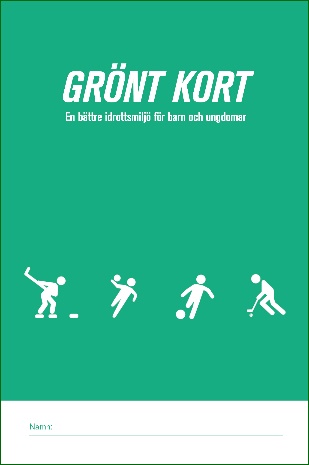 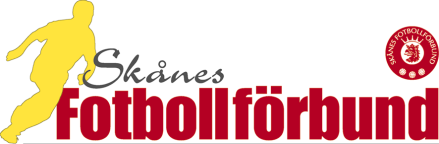 Beställ matchvärdsvästar, lagkaptensbindlar och föräldrakort på nästa sidaNär föreningen arrangerar en Grönt Kort-utbildning kan föreningen beställa ett ”match-kit” för att underlätta arbetet med att skapa en positiv matchmiljö:Matchvärdspaket (matchvärdsvästar och matchvärdsmanual)FöräldrakortFair Play-lagkaptensbindel för spelarnaAntal lag i föreningen 2022:Ange önskat antal:Matchvärdspaket (max 1 per åldersgrupp)                                                                 	Lagkaptensbindlar (max 1 per lag i seriespel)                                                              	Föräldrakort (max 10 per lag i seriespel)                                                                       	Materialet skickas till föreningen.Förening:Förening:Adress:Postadress:Kontakt:Funktion (roll):Mobil:Mail:Inbokad Tränarutbildare från Skånes FF - Namn:Inbokad Tränarutbildare från Skånes FF - Namn:Datum för utbildningstillfälle:Datum för utbildningstillfälle:Antal ledare från föreningen på utbildningen:Antal ledare från föreningen på utbildningen:(Om utbildningen arrangeras tillsammans med en annan förening, ange föreningen/föreningarna här): (Om utbildningen arrangeras tillsammans med en annan förening, ange föreningen/föreningarna här): Lag i seriespel – flickor (fyll i antal lag!): F 19F 17F 16F 15F 14F 13F 12F 11F 10F 9F 8Lag i seriespel – pojkar (fyll i antal lag!):P 19P 17P 16P 15P 14P 13P 12P 11P 10P 9P 8